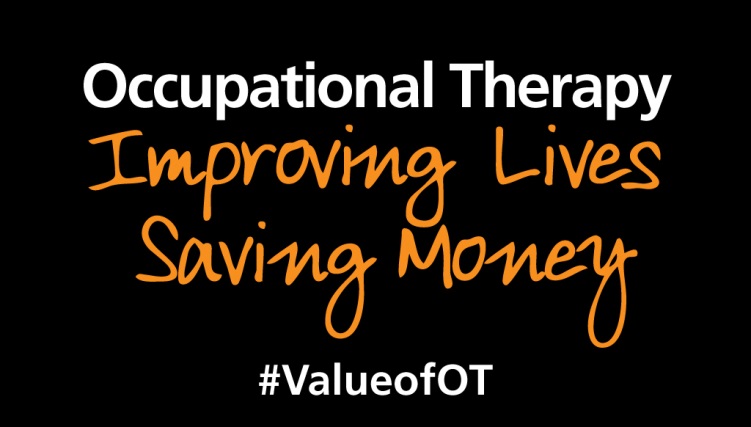 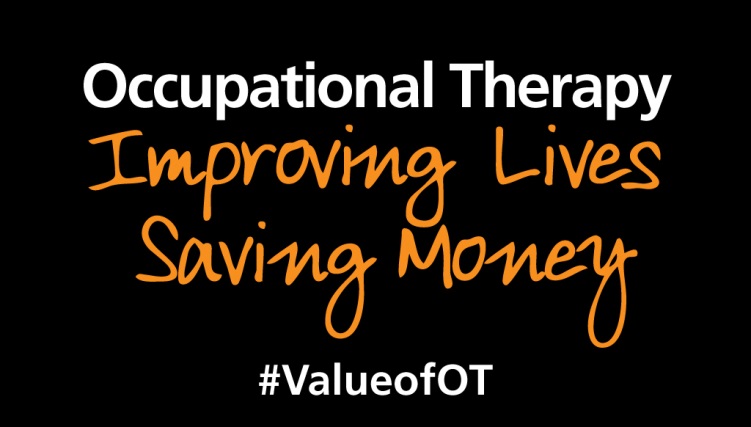 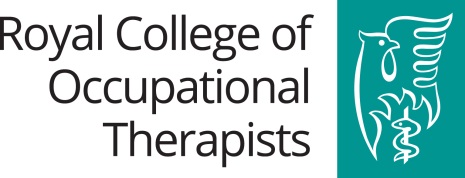 How to demonstrate the impact of occupational therapyService Example:Name of service and location: A&E, Urgent Care and Acute CareDescription of the service:Occupational therapy covers A&E and Urgent Care Centre, Clinical Decisions Unit (CDU), Medical Admissions Unit (MAU) and Acute Medical Unit (AMU).  The service is staffed by a Band 8 and 7, working two shifts per week, plus one weekend per month and Band 6 weekdays.  Priority is given to A&E patients, then CDU followed by MAU and then AMU.  The service aims to:provide a timely response minimise the number of unplanned admissions into hospital andsignpost or refer people to services in their local community for ongoing care and supportThe challenge: People with complex needs (frailty, health, housing and social care) are either:not discharged once medically optimized and then at risk of a long stay in hospital discharged but person presents again to frontline services.Actions taken: Attendance by occupational therapists at daily handover in A&E and CDU and medical round for the admissions and medical unit. Referrals identified and cases prioritised Assessments to consider risk, cognition, mobility and transfers in relation to occupational performanceGoals and outcome agreed with the patientPrescription and provision of equipment, Liaison with family and other agencies involved Referral for further services, such as community rapid response teamsImpact: Multidisciplinary service offered within A&E. This has led to a wider consideration of people’s needs in terms of housing, care and community resources. More effective risk management and transition from hospital to home due to improved communications between hospital and community services. A reduction in the number of people admitted and readmitted into hospital.Interventions are tailored to a person’s needs and priorities. Patients are partners in the decision process. Patients are asked what they would like to happen, goals are agreed and outcomes met.Measure of success: Number of referrals over last 6 months = 720Proxy outcomes: 79% discharged home and of these 24% discharged to reablement servicesQuality of Care outcomes: 89% of patients felt their agreed outcomes were achievedCosts of the service: Name of service and location (please include country)Description of the service: e.g. the service purpose, profile of  users, setting, integrated/multidisciplinary, seven day etc. The challenge: What was the service set up to address? Where was the gap in service delivery?Actions taken: e.g. aims of service, delivery, assessments and measures usedTell us what you/your service did and how you now deliver occupational therapy e.g. assessments, interventions and measures used. These may include:changes in how you work with partners and liaise with other agencies., changes in how you offer access to occupational therapy, have repositioned the role of occupational therapy , how occupational therapy is now deliveredco-production, community assets based approachworking with carersImpact: e.g. Difference to service users, carers, systems delivery, other services & delivery partnersWhat has been the difference to service user’s experience of referral and impact from working with the service? Have new pathways been developed, new partnerships or communities of practice formed? Has there been a difference to the local community?Describe the outcomes of your interventions and/or the outcomes of your service. Outcomes demonstrate changes. Outcomes may reflect improvement, maintenance or prevention of deterioration.Proxy outcomes will include avoidable use of services for example: reduced hospital admissions and care home placements.You may want to include results from your outcome measures  - for example:MOHO tools (Model of Human Occupation)Assessments Health of the Nation Outcome Scales (HoNOS)EQ-5DCanadian Occupational Performance Measure (COPM)Australian Therapy Outcome Measures (AusTOMs)Assessment of Motor and Process Skills (AMPS)Goal Attainment Scale (GAS)Measure of success: These include:Improvements to service users - occupational outcomes, health and wellbeing outcomes - mental and physical health benefits, social engagement, ability to self-manageValue to the carer(s) Improvements to service delivery (quality of care outcomes)Costs savings/return on investmentThere are different types of outcomes to be considered: Occupational outcomes, Health and Well Being outcomes and Quality of Care outcomes.Occupational Outcomes may capture improvements in relation to:The number of occupational goals achievedA person’s confidence and ability to continue with occupationsIndependence- reduced dependency on others to carry out occupations Ability to return to rolesHealth and wellbeing outcomes may capture improvements in relation to:Occupations the person is now able to engage inAbility to maintain rolesReturn or ability to stay in workAbility to access family, friends and communitiesPerson’s perceived ability to manage their illnessPerson’s experience and ability to cope –PREMsValue to the carerThese are usually reported through Qualitative data but can also be captured through Quantitative data i.e.- the numbers and percentages of:Outcomes set by the person achievedPeople completing intervention/ reaching goalsPeople discharged from the serviceQuality of Care Outcomes may capture improvements to:Value of the service to the person- PROMsValue of the service to the carerCommunication and partnership working between servicesImproving transition from hospital to homeFor managers and commissioners who invest money into a service, it is important to see what the return on that investment is, not only from the improved outcomes but also how the service can save money in the long term i.e. you need to be able to demonstrate how the service is cost effective. e.g.Number of bed days saved.Discharge from hospital or services.Delay/avoidance of admissions- hospital, residential careReduction in number of other agencies involvedReduction in the number of care visits or numbers of staff involved in delivering care 
e.g. reduction in the need for double handling.Reduction in use of emergency and crisis response services e.g. Calls to 999Some savings may not be specifically quantifiable but still have a positive financial impact for the person or society.  For example:Remaining or returning to work Reduction of reliance on benefitsNot re-offendingCertain services are expensive but their positive impact justifies the investment e.g. services for children with complex needs.  If this is the case for your service, make sure you have included evidence of the impact on prevention and wellbeing.Examples of Unit Costs of Health and Social Care taken from 2017 data:Examples of Unit Costs of Health and Social Care taken from 2017 data:Staff Costs (taking all other costs into account)Service CostsOccupational Therapists per working hourNHS Community:(mean average cost per  working hour)Band 5 £33 	Band 6 £43, 	Band 7 £53Community local authority:£42 per working hourNHS hospital based:Band 5 £34, 	Band 6 £45, 	Band 7 £55 General PractitionerConsultation costs:£38	per consultation (9.22 minutes) £27.90	per prescriptionSupport staff (per working hour)Independent sector home care provided for private purchasers: £21 weekday, £23 per day-time weekend, £22 per night-time weekday, £23 per night-time weekend). Face-to-face: £26 per hour weekday (£28 per day-time weekend, £27 per night-time weekday, £29 per night-time weekend). Independent sector home care provided for social services: £22 per weekday, weekend and night time. Face-to-face: £26 weekday, £27 day-time weekend, £27 per night-time weekday, £27 per night-time weekend).NHS hospital AHP support worker  	£24 Teaching Assistant 	£20 Hospital AdmissionCost of average episode:Elective inpatient stay	£3903Non-elective inpatient long stay 	£2953Non-elective inpatient short stay 	£628Elective inpatient stay children	£2,905NHS Children’s Community Services, Average cost per one-to-one occupational therapy group session	£96 Social care provisionReablement:Per hour of contact	£45Average cost per service user	£2,187For older people:Private sector nursing home weekly 	£806 Private residential care weekly	£632 Local authority residential care  	£1108Local authority day care per client attendance	£63 Extra Care Housing per week	£490For people with learning disabilities:Local authority day care per client	£85Residential care home weekly	£1699Supported living weekly	£963Supported living for people with autism and complex needs weekly	£1515  (PSSRU, 2017.)For further information on a wider range of unit costs:  Personal Social Services Research Unit, 2017. Unit Costs of Health and Social Care 2017. Available at: http://www.pssru.ac.uk/project-pages/unit-costs/unit-costs-2017/See Section 7.3 for Equipment and Adaptations, p112-113. N.B. Always reference the source of your unit costs which may differ depending on your location in the UK.For further information on a wider range of unit costs:  Personal Social Services Research Unit, 2017. Unit Costs of Health and Social Care 2017. Available at: http://www.pssru.ac.uk/project-pages/unit-costs/unit-costs-2017/See Section 7.3 for Equipment and Adaptations, p112-113. N.B. Always reference the source of your unit costs which may differ depending on your location in the UK.NHS hospital based Band 6 occupational therapist = £43 per working hourBased on 1 hour per patient 720 hours x £43= £30,96079% of 720 referrals= 569 patients. Average costs of a non-elective inpatient stay= £2,888Potential cost savings in inpatient stay of 569 patients x £2,888 over 6 months£1,643,272 – £30,960 = Total savings of £1,612,312Average cost of the service incorporating reablement costs per service user £2,187£30,960 + £297,432 = £328,392(24% of 569= 136 patients.  136 x £2,187 = £297,432)Total savings - total costs  = overall savings £1,612,312 - £328,392 = Overall savings of £1,283,920